ワン・ワールド・フェスティバルfor Youth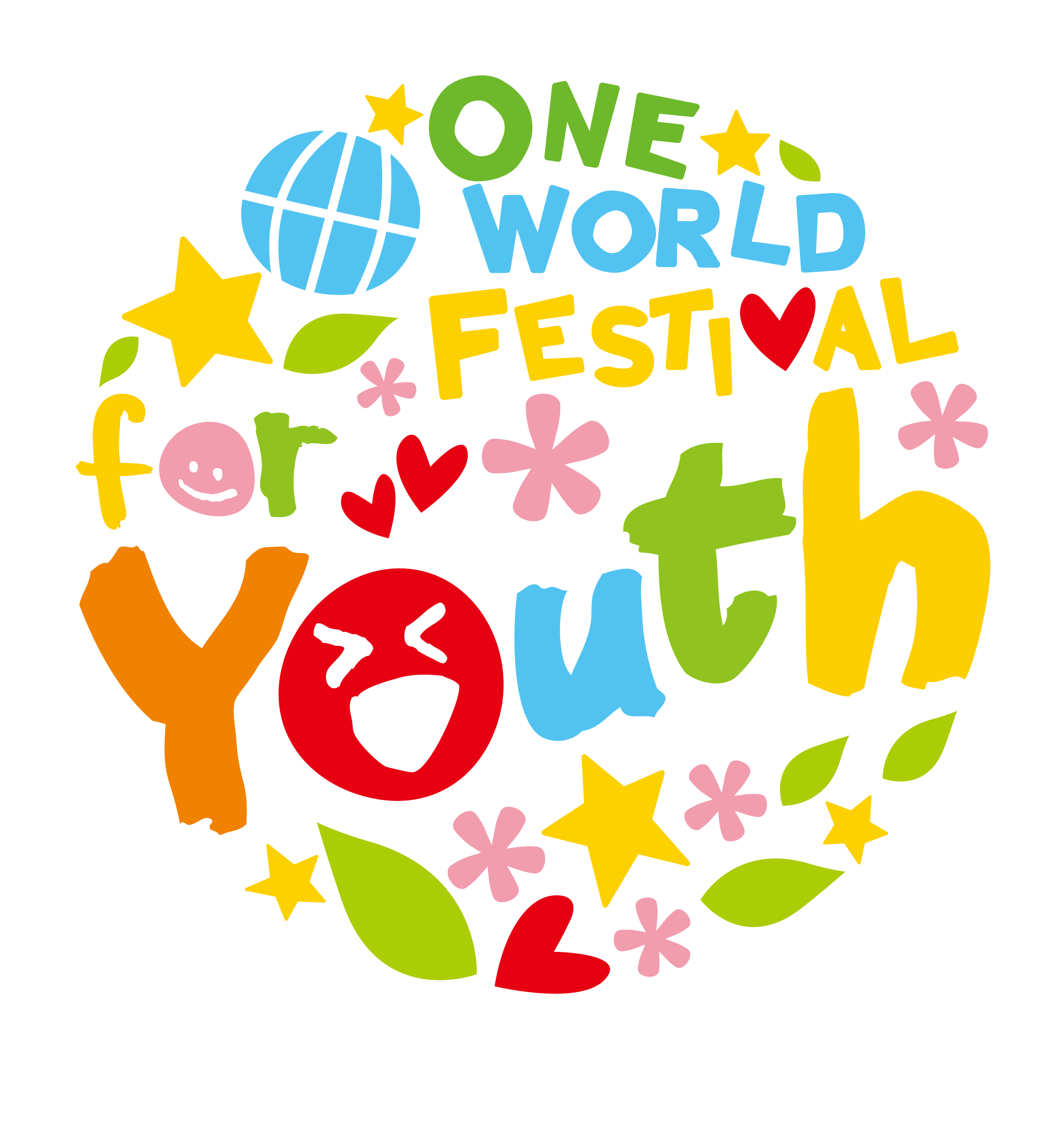 高校生のための国際交流･国際協力EXPO2016高校生のための国際協力助成プログラム　予算書シート【締め切り】　2014年11月1日（火）　17:00　必着【提出方法】　（特活）関西ＮＧＯ協議会へメール(youth_expo@kansaingo.net)で送付チーム名：代表者氏名及び高校：名前　　　　　　　　　　　　　　　　　　学校名・学年担当教員氏名：保護者氏名：テーマ（○で囲んでください）：①震災・防災　②環境・開発　③戦争・平和　④人権・貧困　⑤保健・衛生タイトル：※助成してもらいたい内容について予算書を作成してください。項　目内容（単価・数量などの積算根拠を分かる範囲で記載ください）金額（円）会場費・設備費旅費交通費通信運搬費印刷製本費諸謝金物品購入費その他例）ワークショップ会場費　　　（20,000円×2日＝40,000円）40,000円合計合計　　　　　　　　円